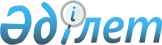 О внесении изменений в решение Алакольского районного маслихата от 21 декабря 2013 года N 25-1 "О бюджете Алакольского района на 2014-2016 годы"
					
			Утративший силу
			
			
		
					Решение Алакольского районного маслихата Алматинской области от 06 августа 2014 года N 35-1. Зарегистрировано Департаментом юстиции Алматинской области 13 августа 2014 года N 2810. Утратило силу решением Алакольского районного маслихата Алматинской области от 27 мая 2015 года № 49-5      Сноска. Утратило силу решением Алакольского районного маслихата Алматинской области от 27.05.2015 № 49-5.

      Примечание РЦПИ:

      В тексте документа сохранена пунктуация и орфография оригинала.

      В соответствии с пунктом 4 статьи 106 Бюджетного кодекса Республики Казахстан от 4 декабря 2008 года, подпунктом 1) пункта 1 статьи 6 Закона Республики Казахстан "О местном государственном управлении и самоуправлении в Республике Казахстан" 23 января 2001 года, Алакольский районный маслихат РЕШИЛ:

      1. Внести в решение Алакольского районного маслихата от 21 декабря 2013 года № 25-1 "О бюджете Алакольского района на 2014-2016 годы" (зарегистрированного в Реестре государственной регистрации нормативных правовых актов 30 декабря 2013 года № 2536, опубликованного в газете "Алакол" от 18 января 2014 года № 3), в решение Алакольского районного маслихата от 8 февраля 2014 года № 26-1 "О внесении изменений в решение Алакольского районного маслихата от 21 декабря 2013 года № 25-1 "О бюджете Алакольского района на 2014-2016 годы" (зарегистрированного в Реестре государственной регистрации нормативных правовых актов 14 февраля 2014 года № 2577, опубликованного в газете "Алакол" от 1 марта 2014 года № 9), в решение Алакольского районного маслихата от 4 апреля 2014 года № 29-2 "О внесении изменений в решение Алакольского районного маслихата от 21 декабря 2013 года № 25-1 "О бюджете Алакольского района на 2014-2016 годы" (зарегистрированного в Реестре государственной регистрации нормативных правовых актов 14 апреля 2014 года № 2652, опубликованного в газете "Алакол" от 19 апреля 2014 года № 16), в решение Алакольского районного маслихата от 5 мая 2014 года № 31-1 "О внесении изменений в решение Алакольского районного маслихата от 21 декабря 2013 года № 25-1 "О бюджете Алакольского района на 2014-2016 годы" (зарегистрированного в Реестре государственной регистрации нормативных правовых актов 15 мая 2014 года № 2702, опубликованного в газете "Алакол" от 31 мая 2014 года № 23), следующие изменения:

      пункт 1 указанного решения изложить в новой редакции:

      "1. Утвердить районный бюджет на 2014-2016 годы согласно приложениям 1, 2 и 3 соответственно, в том числе на 2014 в следующих объемах:

      1) доходы 7781121 тысяч тенге, в том числе:

      налоговые поступления 1339560 тысяч тенге;

      неналоговые поступления 4400 тысяч тенге;

      поступления от продажи основного капитала 21991 тысяч тенге;

      поступления трансфертов 6415170 тысяч тенге в том числе:

      целевые текущие трансферты 2005323 тысяч тенге;

      целевые трансферты на развитие 2049317 тысяч тенге;

      субвенция 2360530 тысяч тенге;

      2) затраты 7681232 тысяч тенге;

      3) чистое бюджетное кредитование 25022 тысяч тенге, в том числе:

      бюджетные кредиты 30558 тысяч тенге;

      погашение бюджетных кредитов 5536 тысяч тенге;

      4) сальдо по операциям с финансовыми активами 159325 тысяч тенге;

      5) дефицит ( профицит) бюджета (-) 84458 тысяч тенге;

      6) финансирование дефицита использование ( профицита) бюджета 84458 тысяч тенге".

      2. Приложение 1 к указанному решению изложить в новой редакции согласно приложению 1 к настоящему решению.

      3. Контроль за исполнением настоящего решения возложить на постоянную комиссию Алакольского районного маслихата "Об экономике, бюджета соблюдению законности".

      4. Настоящее решение вводится действие с 1 января 2014 года.

 Районный бюджет Алакольского района на 2014 год
					© 2012. РГП на ПХВ «Институт законодательства и правовой информации Республики Казахстан» Министерства юстиции Республики Казахстан
				
      Председатель сессии

      районного маслихата

Атанбеков Б.С.

      Секретарь районного маслихата

Сейрбаев Б.Т.

      "СОГЛАСОВАНО"

      Руководитель государственного

      учреждения "Отдел экономики

      и бюджетного планирования

      Алакольского района"

Бекболатов Сатай Нурмухашевич
Приложение N 1
к решению маслихата Алакольского
района от 6 августа 2014 года N 35-1
"О внесении изменений в решении
Алакольского районного маслихата
от 21 декабря 2013 года N 25-1
"О районном бюджете Алакольского
района на 2014-2016 годы"
Приложение N 1
утвержденное решением маслихата
Алакольского района от 21 декабря
2013 года N 25-1 "О районном бюджете
Алакольского района на 2014-2016 годы"Категория

Категория

Категория

 

Сумма

(тысяч

тенге)

Класс 

Класс 

 

Сумма

(тысяч

тенге)

Подкласс 

Подкласс 

 

Сумма

(тысяч

тенге)

Наименование

 

Сумма

(тысяч

тенге)

1. Доходы

7781121

1

Налоговые поступления

1339560

04

Hалоги на собственность

1291602

1

Hалоги на имущество

1155710

3

Земельный налог

16160

4

Hалог на транспортные средства

115077

5

Единый земельный налог

4655

05

Внутренние налоги на товары, работы и услуги

39046

2

Акцизы

22253

3

Поступления за использование природных и

других ресурсов

6567

4

Сборы за ведение предпринимательской и

профессиональной деятельности

9380

5

Налог на игорный бизнес

846

07

Прочие налоги

133

1

Прочие налоги

133

08

Обязательные платежи, взимаемые за совершение

юридически значимых действий и (или) выдачу

документов уполномоченными на то

государственными органами или должностными

лицами

8779

1

Государственная пошлина

8779

2

Неналоговые поступления

4400

06

Прочие неналоговые поступления

4400

1

Прочие неналоговые поступления

4400

3

Поступления от продажи основного капитала

21991

03

Продажа земли и нематериальных активов

21991

1

Продажа земли

20704

2

Плата за продажу права аренды земельного

участка

1287

4

Поступления трансфертов

6415170

02

Трансферты из вышестоящих органов

государственного управления

6415170

2

Трансферты из областного бюджета

6415170

Функциональная группа

Функциональная группа

Функциональная группа

Функциональная группа

Функциональная группа

 

Сумма

(тысяч

тенге)

функциональная подгруппа 

функциональная подгруппа 

функциональная подгруппа 

функциональная подгруппа 

 

Сумма

(тысяч

тенге)

Администратор бюджетных программ

Администратор бюджетных программ

Администратор бюджетных программ

 

Сумма

(тысяч

тенге)

Программа

Программа

 

Сумма

(тысяч

тенге)

Наименование

 

Сумма

(тысяч

тенге)

2. Затраты

7681232

1

Государственные услуги общего характера

539691

1

Представительные, исполнительные и другие

органы, выполняющие общие функции

государственного управления

506880

112

Аппарат маслихата района 

13679

001

Услуги по обеспечению деятельности

маслихата района

13279

003

Капитальные расходы государственных органов

400

122

Аппарат акима района 

140943

001

Услуги по обеспечению деятельности акима

района

139091

003

Капитальные расходы государственных органов

1852

123

Аппарат акима района в городе, города

районного значения, поселка, села, сельского

округа

352258

001

Услуги по обеспечению деятельности акима

района в городе, города районного значения,

поселка, села, сельского округа

339266

022

Капитальные расходы государственных органов

12992

2

Финансовая деятельность

16617

452

Отдел финансов района

16617

001

Услуги по реализации государственной

политики в области исполнения бюджета

района и управления коммунальной

собственностью района

11297

003

Проведение оценки имущества в целях

налогообложения

930

010

Приватизация, управление коммунальным

имуществом, постприватизационная

деятельность и регулирование споров,

связанных с этим

771

018

Капитальные расходы государственных органов

3619

5

Планирование и статистическая деятельность

16194

453

Отдел экономики и бюджетного планирования

района

16194

001

Услуги по реализации государственной

политики в области формирования и развития

экономической политики, системы

государственного планирования и управления

района 

15694

004

Капитальные расходы государственного органа

500

2

Оборона

28129

1

Военные нужды

2794

122

Аппарат акима района 

2794

005

Мероприятия в рамках исполнения всеобщей

воинской обязанности

2794

2

Организация работы по чрезвычайным ситуациям

25335

122

Аппарат акима района 

25335

006

Предупреждение и ликвидация чрезвычайных

ситуаций масштаба района 

21905

007

Мероприятия по профилактике и тушению

степных пожаров районного (городского)

масштаба, а также пожаров в населенных

пунктах, в которых не созданы органы

государственной противопожарной службы

3430

3

Общественный порядок, безопасность,

правовая, судебная, уголовно-исполнительная

деятельность

5841

9

Прочие услуги в области общественного

порядка и безопасности

5841

485

Отдел пассажирского транспорта и

автомобильных дорог района 

5841

021

Обеспечение безопасности дорожного движения

в населенных пунктах

5841

4

Образование

4238948

1

Дошкольное воспитание и обучение

345559

464

Отдел образования района 

345559

009

Обеспечение деятельности организаций

дошкольного воспитания и обучения

66763

040

Реализация государственного образовательного

заказа в дошкольных организациях

образования

278796

2

Начальное, основное среднее и общее среднее

образование

2945377

123

Аппарат акима района в городе, города

районного значения, поселка, села,

сельского округа

4654

005

Организация бесплатного подвоза учащихся

до школы и обратно в сельской местности

4654

464

Отдел образования района

2940723

003

Общеобразовательное обучение

2927302

006

Дополнительное образование для детей и

юношества

13421

9

Прочие услуги в области образования

948012

464

Отдел образования района 

768012

001

Услуги по реализации государственной

политики на местном уровне в области

образования

12082

005

Приобретение и доставка учебников,

учебно-методических комплексов для

государственных учреждений образования

района 

35309

007

Проведение школьных олимпиад, внешкольных

мероприятий и конкурсов районного

(городского) масштаба

1290

012

Капитальные расходы государственных органов

2000

015

Ежемесячные выплаты денежных средств

опекунам (попечителям) на содержание ребенка

сироты (детей-сирот), и ребенка (детей),

оставшегося без попечения родителей

31207

067

Капитальные расходы подведомственных

государственных учреждений и организаций

686124

467

Отдел строительства района 

180000

037

Строительство и реконструкция объектов

образования

180000

6

Социальная помощь и социальное обеспечение

212012

2

Социальная помощь

190218

451

Отдел занятости и социальных программ района

190218

002

Программа занятости

41276

004

Оказание социальной помощи на приобретение

топлива специалистам здравоохранения,

образования, социального обеспечения,

культуры и спорта и ветеринарии в сельской

местности в соответствии с законодательством

Республики Казахстан

19616

005

Государственная адресная социальная помощь

12654

006

Оказание жилищной помощи

8795

007

Социальная помощь отдельным категориям

нуждающихся граждан по решениям местных

представительных органов

18084

010

Материальное обеспечение детей-инвалидов,

воспитывающихся и обучающихся на дому

4900

014

Оказание социальной помощи нуждающимся

гражданам на дому

21373

016

Государственные пособия на детей до 18 лет

44183

017

Обеспечение нуждающихся инвалидов

обязательными гигиеническими средствами и

предоставление услуг специалистами жестового

языка, индивидуальными помощниками в

соответствии с индивидуальной программой

реабилитации инвалида

19337

9

Прочие услуги в области социальной помощи

и социального обеспечения

21794

451

Отдел занятости и социальных программ района

21794

001

Услуги по реализации государственной

политики на местном уровне в области

обеспечения занятости и реализации

социальных программ для населения

16169

011

Оплата услуг по зачислению, выплате и

доставке пособий и других социальных выплат

1928

021

Капитальные расходы государственного органа

2300

050

Реализация Плана мероприятий по обеспечению

прав и улучшению качества жизни инвалидов

1397

7

Жилищно-коммунальное хозяйство

2083358

1

Жилищное хозяйство

521118

123

Аппарат акима района в городе, города

районного значения, поселка, села, сельского

округа

13603

027

Ремонт и благоустройство объектов в рамках

развития городов и сельских населенных

пунктов по Дорожной карте занятости 2020

13603

467

Отдел строительства района 

494351

003

Проектирование, строительство и (или)

приобретение жилья коммунального жилищного

фонда

318157

004

Проектирование, развитие, обустройство и

(или) приобретение

инженерно-коммуникационной инфраструктуры

176194

487

Отдел жилищно-коммунального хозяйства и

жилищной инспекции района 

13164

001

Услуги по реализации государственной

политики на местном уровне в области

жилищного-коммунального хозяйства и

жилищного фонда

7189

006

Обеспечение жильем отдельных категорий

граждан

5975

2

Коммунальное хозяйство

1506964

487

Отдел жилищно-коммунального хозяйства и

жилищной инспекции района 

1506964

015

Обеспечение бесперебойного тепло снабжения

малых городов.

70550

016

Функционирование системы водоснабжения и

водоотведения

2000

026

Организация эксплуатации тепловых сетей,

находящихся в коммунальной собственности

районов

59506

028

Развитие коммунального хозяйства

1100136

029

Развитие системы водоснабжения и

водоотведения

274772

3

Благоустройство населенных пунктов

55276

123

Аппарат акима района в городе, города

районного значения, поселка, села, сельского

округа

29951

008

Освещение улиц в населенных пунктах

3350

009

Обеспечение санитарии населенных пунктов

4764

010

Содержание мест захоронений и погребение

безродных

380

011

Благоустройство и озеленение населенных

пунктов

21457

487

Отдел жилищно-коммунального хозяйства и

жилищной инспекции района 

25325

017

Обеспечение санитарии населенных пунктов

1200

025

Освещение улиц в населенных пунктах

18921

030

Благоустройство и озеленение населенных

пунктов

5204

8

Культура, спорт, туризм и информационное

пространство

143524

1

Деятельность в области культуры

65141

455

Отдел культуры и развития языков района

65141

003

Поддержка культурно-досуговой работы

65141

2

Спорт

10636

465

Отдел физической культуры и спорта района

10636

001

Услуги по реализации государственной

политики на местном уровне в сфере

физической культуры и спорта

5281

004

Капитальные расходы государственного органа

450

006

Проведение спортивных соревнований на

районном уровне

2386

007

Подготовка и участие членов сборных команд

района по различным видам спорта на

областных спортивных соревнованиях

2519

3

Информационное пространство

35535

455

Отдел культуры и развития языков района

35535

006

Функционирование районных (городских)

библиотек

28823

007

Развитие государственного языка и других

языков народа Казахстана

6712

9

Прочие услуги по организации культуры,

спорта, туризма и информационного

пространства

32212

455

Отдел культуры и развития языков района

10722

001

Услуги по реализации государственной

политики на местном уровне в области

развития языков и культуры

5772

010

Капитальные расходы государственного органа

450

032

Капитальные расходы подведомственных

государственных учреждений и организации

4500

456

Отдел внутренней политики района

21490

001

Услуги по реализации государственной

политики на местном уровне в области

информации,укрепления государственности и

формирования социального оптимизма граждан

21190

006

Капитальные расходы государственного органа

300

10

Сельское, водное, лесное, рыбное хозяйство,

особо охраняемые природные территории,

охрана окружающей среды и животного мира,

земельные отношения

162242

1

Сельское хозяйство

46373

453

Отдел экономики и бюджетного планирования

района

7350

099

Реализация мер по оказанию социальной

поддержки специалистов

7350

462

Отдел сельского хозяйства района

14128

001

Услуги по реализации государственной

политики на местном уровне в сфере сельского

хозяйства 

14128

473

Отдел ветеринарии района

24895

001

Услуги по реализации государственной

политики на местном уровне в сфере

ветеринарии

6058

006

Организация санитарного убоя больных

животных

2292

007

Организация отлова и уничтожения бродячих

собак и кошек

1000

008

Возмещение владельцам стоимости изымаемых и

уничтожаемых больных животных, продуктов и

сырья животного происхождения

12985

009

Проведение ветеринарных мероприятий по

энзоотическим болезням животных

2560

6

Земельные отношения

8055

463

Отдел земельных отношений района

8055

001

Услуги по реализации государственной

политики в области регулирования земельных

отношений на территории района 

7855

007

Капитальные расходы государственного органа

200

9

Прочие услуги в области сельского, водного,

лесного, рыбного хозяйства, охраны

окружающей среды и земельных отношений

107814

473

Отдел ветеринарии района 

107814

011

Проведение противоэпизоотических мероприятий

107814

11

Промышленность, архитектурная,

градостроительная и строительная

деятельность

12844

2

Архитектурная, градостроительная и

строительная деятельность

12844

467

Отдел строительства района 

7011

001

Услуги по реализации государственной

политики на местном уровне в области

строительства 

6891

017

Капитальные расходы государственных органов

120

468

Отдел архитектуры и градостроительства

района 

5833

001

Услуги по реализации государственной

политики в области архитектуры и

градостроительства на местном уровне 

5833

12

Транспорт и коммуникации

189033

1

Автомобильный транспорт

183552

485

Отдел пассажирского транспорта и

автомобильных дорог района 

183552

023

Обеспечение функционирования автомобильных

дорог

112536

045

Капитальный и средний ремонт автомобильных

дорог районного значения и улиц населенных

пунктов

71016

9

Прочие услуги в сфере транспорта и

коммуникаций

5481

485

Отдел пассажирского транспорта и

автомобильных дорог района 

5481

001

Услуги по реализации государственной

политики на местном уровне в области

жилищно-коммунального хозяйства,

пассажирского транспорта и автомобильных

дорог

5081

003

Капитальные расходы государственных органов

400

13

Прочие

64803

3

Поддержка предпринимательской деятельности

и защиты конкуренции

7391

469

Отдел предпринимательства района

7391

001

Услуги по реализации государственной

политики на местном уровне в области

развития предпринимательства и промышленности

7091

004

Капитальные расходы государственных органов

300

9

Прочие

57412

123

Аппарат акима района в городе, города

районного значения, поселка,села, сельского

округа

47850

040

Реализация мер по содействию экономическому

развитию регионов в рамках Программы

"Развитие регионов"

47850

452

Отдел финансов района

9562

012

Резерв местного исполнительного органа

района 

9562

15

Трансферты

807

452

Отдел финансов района

807

006

Возврат неиспользованных

(недоиспользованных) целевых трансфертов

807

3. Чистое бюджетное кредитование

25022

Бюджетные кредиты 

30558

10

Сельское, водное, лесное, рыбное хозяйство,

особо охраняемые природные территории,

охрана окружающей среды и животного мира,

земельные отношения

30558

1

Сельское хозяйство

30558

453

Отдел экономики и бюджетного планирования

района

30558

006

Бюджетные кредиты для реализации мер

социальной поддержки специалистов

30558

Категория

Категория

Категория

Категория

Сумма

(тысяч

тенге)

Класс

Класс

Наименование

Сумма

(тысяч

тенге)

Подкласс

Подкласс

Сумма

(тысяч

тенге)

5

Погашение бюджетных кредитов

5536

01

Погашение бюджетных кредитов

5536

1

Погашение бюджетных кредитов, выданных из

государственного бюджета

5536

Функциональная группа

Функциональная группа

Функциональная группа

Функциональная группа

Функциональная группа

Сумма

(тысяч

тенге)

Функциональная подгруппа

Функциональная подгруппа

Функциональная подгруппа

Функциональная подгруппа

Сумма

(тысяч

тенге)

Администратор бюджетных программ

Администратор бюджетных программ

Администратор бюджетных программ

Сумма

(тысяч

тенге)

Программа

Программа

Сумма

(тысяч

тенге)

Наименование

Сумма

(тысяч

тенге)

IV.Сальдо по операциям с финансовыми

активами

159325

Приобретение финансовых активов

159325

13

Прочие

159325

9

Прочие

159325

487

Отдел жилищно-коммунального хозяйства и

жилищной инспекции района

159325

065

Формирование или увеличение уставного

капитала юридических лиц

159325

Категория

Категория

Категория

Категория

Сумма

(тысяч

тенге)

Класс

Класс

Наименование

Сумма

(тысяч

тенге)

Подкласс

Подкласс

Сумма

(тысяч

тенге)

5.Дефицит (профицит) бюджета

-84458

6.Финансирование дефицита (использование

профицита) бюджета

84458

7

Поступление займов

30558

01

Внутренние государственные займы

30558

2

Договоры займа

30558

8

Используемые остатки бюджетных средств

59533

01

Остатки бюджетных средств

59533

1

Свободные остатки бюджетных средств

59533

Функциональная группа

Функциональная группа

Функциональная группа

Функциональная группа

Функциональная группа

Сумма

(тысяч

тенге)

функциональная подгруппа Наименование

функциональная подгруппа Наименование

функциональная подгруппа Наименование

функциональная подгруппа Наименование

Сумма

(тысяч

тенге)

Администратор бюджетных программ

Администратор бюджетных программ

Администратор бюджетных программ

Сумма

(тысяч

тенге)

Программа

Программа

Сумма

(тысяч

тенге)

16

Погашение займов

5633

1

Погашение займов

5633

452

Отдел финансов района

5633

008

Погашение долга местного исполнительного

органа перед вышестоящим бюджетом

5536

021

Возврат неиспользованных бюджетных кредитов,

выданных из местного бюджета

97

